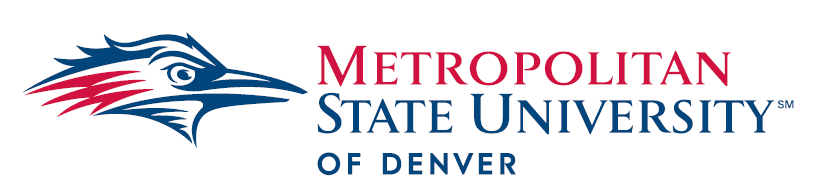 President’s Cabinet Meeting MinutesApril 21, 202211:00 – 12:30 PMApproval of March 10, 2022 minutesPresident’s Update (11:00-11:15) - Janine Davidson, Ph.D., PresidentMSU Denver is celebrating the Asian Pacific Islander Desi American Heritage Month.  Currently 780 undergraduates, or 4.9%, are Asian, 46 graduate students, or 3.9%, and about 6% of MSU Denver staff are Asian or of Asian descent.MSU Denver became a University 10 years ago.  April 18th is the official anniversary. We had 250 graduate students in 2012, now we have 1,200. After Spring Commencement next month, we will have awarded 2,500 master’s degrees in a day. 6th Annual Day of Giving March 31st: huge kudos to Advancement team; $221,545 raised from 1144 donors- broke the record!We are in the midst of our comprehensive fundraising campaign called Roadrunners Rising- first time we’ve ever done this in history of this University; the goal is 75 million dollars by February 2026Legislative update- the state budget process is moving along; MSU Denver is on track to receive a 14% increase for based funding which is the largest increase among the Colorado colleges and universities. $10.2 million--if we keep enrollment flatSpring commencement in 2 weeks!Office Space Strategy (11:15-11:25) – Kelly, Brough, Chief Strategy OfficerStructure to optimize open workspace, but recognizing people need access to private rooms as wellHR and Budget looking at this as well as the Health InstitutePrograms will be moved around due to this project; Nursing Labs are being rebuilt. We can have more classrooms and better classrooms.Everyone is looking at space. Chamber of Commerce was done by Kelly by creating team performance space from private offices. Went from 8 to 44 spaces people could move intoCOVID-19 Update (11:25-11:30) – Larry Sampler, Vice President for Administration and Finance/COOThe responsibility to protect yourself is on each individual person.  MSU Denver did a better job of keeping the numbers lower than the surrounding city and state because of the cooperation we have on campus.  Last week all 97 tests conducted were negative. Reinforces the perception that things are getting better.  Of 3200 employees, 74% are boosted.Next question is to reinforce the up-to-date vaccination for registering students for Fall semester.Resource: COVID19.Colorado/gov.  This site has the Governor’s latest information on where we stand; it is Colorado’s roadmap for moving forward Hong Kong has multiple cases with the Omicron variant, so we must consider what if the variant comes back. We are doing very well in Colorado, but we must not dismantle and disremember the precautions so we can remember how to handle it if we need to. Booster is required but not reinforced for registration. If this comes back to haunt us, then we will have to note who is vaccinated and who is not. Policy Updates (11:30-11:45) – – Presenters: Sean Petranovich, Director of Data and Analytics; Angie Moreno, Student Affairs Assessment Coordinator; Shaun Schafer, AVP for Curriculum and Policy Development; Nick Stancil, Deputy General Counsel, and Sheila Rucki, Political Science ProfessorProposed Survey PolicySean and Angie are the primary architects of this policy. Want to make sure they are avoiding survey fatigue with surveys running at the same timeSponsor: Data integrity and Governance Team.Proposed Presidents operational Policy is an attempt to create a survey committee. Someone would oversee receiving requests. The purpose is to provide guidance to surveys of university constituents that promote the University’s mission, values, and strategic palm; minimize the redundancy and frequency of surveys; and follow standard procedures for survey development. A survey calendar with 2-3 year of the future horizon Consider adding the feedback from the deans into the policy. Background: The Data Integrity Team This is a big challenge, but students are tuning surveys out and sending a second one may not be the solution. Students become overwhelmed with a load of emails while focusing on school content first. More feedback is how sample size is too small. Based upon the feedback today this policy can be reconsidered for formal approval from the Office of the President at the next Cabinet meeting if it can incorporate the feedback.President’s Advisory Council on the Built Environment and Infrastructure (11:45-12:05)– Amy Kern, Industrial Design DepartmentAn opportunity for students to meet new friends and be more involved like a community post pandemic. Stick spaces in student lounges to create a neighborhood across campus. The Blocks are interdisciplinary entrepreneurial program and student employment on campus providing needed goods and services to our communities. Purposeful place-making and opportunities for collaborative interactions. Student lounges that have décor increases enrollment and students that can have some decisions with the spaces with business ideas. Some cafes, bulk foods, household supplies and pop-up markets. Starts with a pitch competition with a rubric. The winners would work with professionals to develop their business plan. This resonates with the shared office spaces because of the ability of shared resources as well, such as a shared cashier for the checkout counter. Round Robin Updates (12:05-12:30)Edward Brown, Chief of StaffJeremy VanHooser, Diversity and InclusionSoliciting the UniversityElizabeth Ribble, President, Council of Chairs and DirectorsVoted in favor of faculty reduced workload proposal Andrea Smith, Associate Vice President of Strategic Communications, University Communications, and MarketingPublic Sentiment survey. Enrollment retention starts with us. MsuDenver.com/Nest  David Fine, General CounselShelley Thompson (in place for Christine Marquez Hudson ) ,University Advancement and Executive Director, MSU Denver FoundationAnnual celebration of all our scholarship’s students and the donors who made the scholarships possible Liz Hinde, Dean, School of EducationKatia Campbell, President, Faculty Senate Will stay in senate and also be a part of the executive committeeFree Statement passGabriel- TSAC RepresentativeStudent government elections are up for 2 week starting Monday Bill Henry (in place for Alfred Tatum, Provost and Executive Vice President of Academic Affairs)Larry Sampler, Vice President for Administration and Finance, Chief Operating OfficerKelly Brough, Chief Strategy OfficerIssuing the first Dean’s grant which focuses on students who don’t know that the Deans see them Finalizing the metrics for the Strategic planStacy Dvergsdal, Associate Vice President, Human Resources Will Simpkins President, Student AffairsEnrollment number decreased 6% but we have 6,297 students registered for the fall and the goal is 17,721= 35.5%. Searching for Chief Enrollment officer Heart Center Board is merging it program into the University Kevin Taylor, Chief Information Officer and Associate Vice President, Information Technology ServicesJeremy VanHooser (in place of Rebecca Reid, President, Staff Senate)Staff Senate elections coming up shortly Far increase in number of nominations this year and more than we’ve ever had Todd Thurman, Director of AthleticsA change in the men’s basketball program which was a long hard process. The hire of coach Dan FickeElizabeth Wade 